RESOLUTION 19-17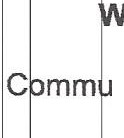 A RES LUTION OF THE TOWN COUNCIL OF THE TOWN OF CENTURY, FLORIDA,p  av DING	FOR	THE	CREATION	OF	THE	CENTURY	COMMUNITYR DE  ELOPMENT  AGENCY;  PROVIDING  FOR THE EXERCISE  OF POWERS  OF S  ID	GENCY; AND PROVIDING AN EFFECTIVE DATE.HEREAS, pursuant to Part 111,  Chapter  163,  Florida  Statutes,  entitled nity Redevelopment, the Century Town Council adopted Resolution No.1 -17 n September 11, 2017; and,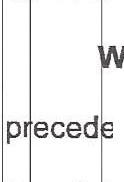 HEREAS, the Town of Century, Florida, has complied  with  the conditions nt to the creation of a community redevelopment agency by adoptingR  solu ion  No.  18-17,  making   a   finding    of   necessity    for   the   rehabilitation, c  nse  ation  or  redevelopment, or a combination  thereof,  of blighted areas  within th  in  orporated area of the Town  and determining  that  a certain  area  within  the  T wn hall be a community redevelopment area.W HEREFORE, BE IT RESOLVED BY THE TOWN COUNCIL OF THE TOWN OF NT RY, FLORIDA: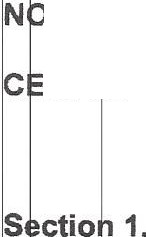 Definitions.  The definition  of terms as provided  in  Section  163,340 ,  Fl rida Statutes, are hereby adopted by reference whenever used or referred to in this R solu ion.Creation  of  Community Redevelopment  Agency.	Pursuant to Section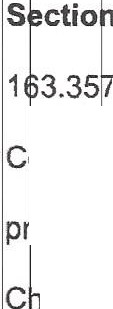 , Florida Statutes, the  Century Town Council hereby declares  itself  to  be the C mm  nity Redevelopment  Agency in the Town of Century.  All rights, powers-, duties, p ivile es and immunities vested in a  community  redevelopment  agency  by  Part Ill , apt r 163, Florida Statutes, are hereby vested in the Town Council of the Town ofC ntu , Florida, subject to all responsibilities and liabilities imposed or incurred.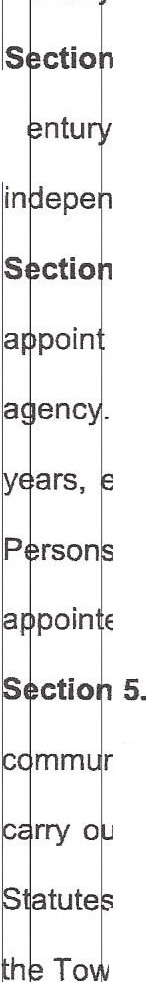 Members of the Community Redevelopment Agency. The members of the C	Town Council shall constitute the head of a legal entity, separate, distinct anddent from the Century Town Council.Additional members.	The Century Town Council may, at its option, two additional persons to act as members of the community redevelopment. The terms of office of any additional members appointed shall be for four xcept that the first person appointed shall initially serve a term of two years. appointed under this section are subject to all provisions of this part relating topain ed members of a community redevelopment agency.Powers.	The  community  redevelopment  powers  assigned   to   the mm nity redevelopment  agency  include  all  the  powers  necessary  or convenient to t and effectuate the purposes and provisions of Part 111, Chapter 163, Florida, except the following powers which will continue to vest in the Town Council of n of Century:The power to determine an area to be a slum or blighted area, or combination thereof; to designate such area as appropriate for community redevelopment; and to hold any public hearings required with respect hereto.) The power to grant final approval to community redevelopment plans and modifications thereof.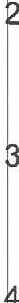 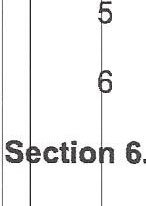 ) The power to authorize the issuance of revenue bonds as set forth in- art rn,Chapter 163.385, Florida Statutes.The power to approve the acquisition, demolition, removal or disposal of property as provided in Part Ill, Chapter 163.370(4), Florida Statutes and the power to assume the responsibility to bear loss as provided in Part Ill, Chapter 163.370(4), Florida Statutes.The power to approve the development of community policing innovations.) The power of eminent domain.Effective Date.	This Resolution shall  take  effect  immediately  upon a opti n by the Century Town Council.\'	t fl t 1 :, 1,t ,SS OJAN' D-ADOPTED THIS 11th DAY OF SEPTEMBER, 2017.'j .	. .•····· .../ .··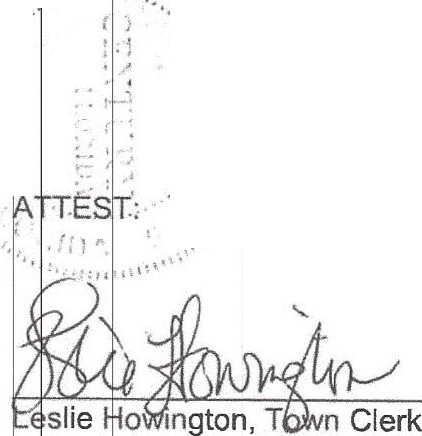 (  j   .-·I;;    :·,,_  ..   :: -   {    ::.:. C'...' ·:·'.,,.' .,,,·     ... ,. ' .••  ,·_1:  ',/,i:._: /;1.··......'.....•..'.TOWN OF CENTURY, a municipality Chartered in the State of Florida, by its TOWN COUNCIL 	. fl-	Ann Brooks, Presidentlfi----Heri? Hawkins, Mayor